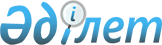 О присвоении наименований безымянным улицам села Тлеусай Амангельдинского сельского округаРешение акима Амангельдинского сельского округа Уалихановского района Северо-Казахстанской области от 21 апреля 2021 года № 15. Зарегистрировано Департаментом юстиции Северо-Казахстанской области 22 апреля 2021 года № 7320
      В соответствии с подпунктом 4) статьи 14 Закона Республики Казахстан "Об административно-территориальном устройстве Республики Казахстан", пунктом 2 статьи 35 Закона Республики Казахстан "О местном государственном управлении и самоуправлении в Республике Казахстан", на основании заключения областной ономастической комиссии от 29 декабря 2020 года, с учетом мнения населения села, аким Амангельдинского сельского округа РЕШИЛ:
      1.Присвоить наименования следующим безымянным улицам села Тлеусай Амангельдинского сельского округа, согласно прилагаемой схематической карте:
      безымянная улица № 1 – улица Ақан сері;
      безымянная улица № 2 – улица Сәбит Мұқанов;
      безымянная улица № 3 – улица Ыбырай Алтынсарин;
      безымянная улица № 4 – улица Шоқан Уәлиханов;
      безымянная улица № 5 – улица Достық;
      безымянная улица № 6 – улица Мәншүк Мәметова;
      безымянная улица № 7 – улица Абылай хан;
      безымянная улица № 8 – улица Сәкен Сейфуллин.
      2.Контроль за исполнением настоящего решения оставляю за собой.
      3.Настоящее решение вводится в действие по истечении десяти календарных дней после дня его первого официального опубликования Схематическая карта о присвоении наименований безымянным улицам села Тлеусай Амангельдинского сельского округа Уалихановского района Северо-Казахстанской области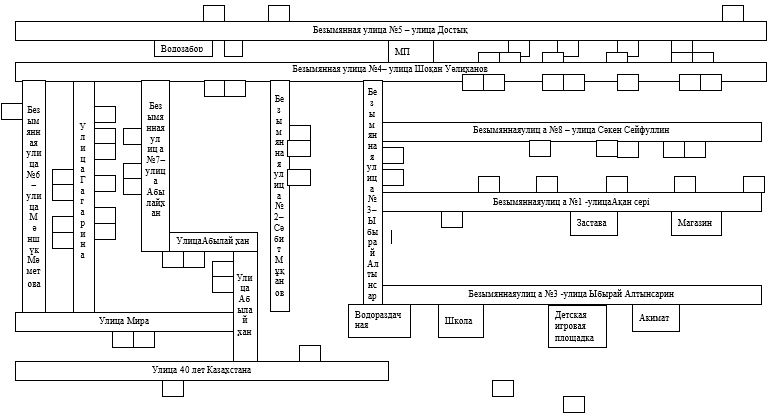 
					© 2012. РГП на ПХВ «Институт законодательства и правовой информации Республики Казахстан» Министерства юстиции Республики Казахстан
				
      Аким Амангельдинского сельского округа

С. Курманбаев
Приложение к решениюАкима Амангельдинского сельскогоокруга Уалихановского районаСеверо-Казахстанской областиот 21 апреля 2021 года№ 15